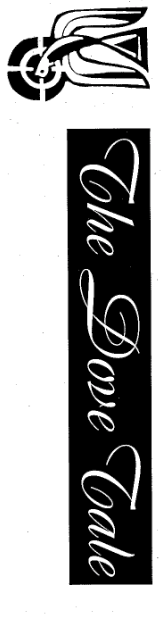 “Do unto others, as you would have them do unto you ”  November 14, 2019PRAYER CONCERNS: Eva Robertson, Peter Sandoval, Gene Jackson, Yvonne Nemett, Laura Sims, Jeff Erwin, Donna Boles, Ewing Devaney, Bishop Jack Iker, Clark Cotner, Melissa Jenkins, Kate Lunceford, Abbie Davis, Shirley Velazquez, Jennifer Matthews, Matt Ekis, Kathryn Baker, Paulette H., Phyllis H., Harry Erwin, Tommy Dooley, Paul Trawick, Hunter Cooper, Victor Abello, Doyla Duke, Cheri L., Jonnie S., The Anglican Diocese of South Carolina, and please pray for The Parish Church of the Holy Comforter. UPCOMING EVENTS:Bible Study – Tuesday, 11/19/2019, 11:00 a.m. in the parlor.Saturday - November 16, 2019 – We will need help in prepping the Thanksgiving Lunch from 10:30am – 2:00pm.  All help will be appreciated.Saturday -  November 23, 2019 – Free Community Thanksgiving Lunch -             11:30am – 2:30pm.  Please join us in Celebrating Gods many blessings.            All are welcome.Saturday – November 30, 2019 – Deck the Parish Hall – 9:30am - We need assistance from everyone who can be here to decorate our Parish Hall for upcoming events:  a Baptism, Christmas “Candlewalk”, and the Christmas season.Baptism - December 1, 2019 –  ACW will host a reception following  the 10:30 mass.“Candlewalk” - December 7, 2019 – ACW will host a wine, wassail and cookie reception following the tours and concert.  Please help by bringing desserts and “Bake Sale” items for this date.December 7, 2019 – We are pleased to announce that we will be part of “Candlewalk” this year.  Devon Howard and the choir have been busy putting together a wonderful program.   Tours will be from 1:00 – 4:00pm.	 Doors will open at 5:30pm and the Concert will begin at 6:00pm.  Plan to 	have 	a wonderful beginning to the season.	 ANNOUNCEMENTS:Morning Prayers are offered Thursdays at 9:00am.Our Altar needs new linens!  Chris Nailling has ordered fair linen for a total of $160 from Almy to be made into lavabo towels, purificators, and high Altar linen.  Chris Padon has generously agreed to cut/sew/embroider these pieces which will save our church over $800.  What a blessing! Anyone wishing to contribute to the cost of purchasing the fabric please see Chris Nailling.  Stewardship Campaign:  To date we have received pledges totaling $115, 540 toward our $200,000 goal.  Please fill out and turn in your pledge card as soon as possible.  You may put the competed card in the offering plate, mail it to the church, or hand it to Chris Nailling, Jonnie Stephens, or Connie Teets.  The cards are in Parish Hall.  We can do this!    Pledge Cards are due by the end of November.As you complete your stewardship pledge, please be aware there is a need for your time and talent.  Please consider pledging your time to one or more of the following ministries in our parish:ACW         Men’s Club         Choir            Altar Guild            Flower Guild                       Comfort & Care       Readers       Altar Service          Assist Jr. Warden                                	      Feed the Hungry              Assist with Children’s MinistryIf you have received an e-mail to complete the Ministry Safe training, please complete.  Remember all key holders and those working with children must be certified.There will be Angels to adopt for Christmas gifts.  Look for gift selections on the angel tree in the parish hall.  Please have these items wrapped, tagged and under the tree by December 18th.  If you are unable to fulfill the gift you have selected, please return the angel to the tree.  ACW will also be providing both Thanksgiving and Christmas meals for these families.Effective February 1, 2020, we will no longer accept contributions to the Organ Renovation Fund.  That fund will be closed out.  Any plans to contribute must be done prior to the above date.Combat the Cold – The Cleburne Pastor’s Co-op is once again sponsoring the outerwear and blanket Share – A – Thon.  Please bring your new or gently used coats, blankets, gloves, hats, and scarves and place them in the box in the parish hall.  All sizes are needed but children’s sizes are the greatest need.On Sundays, the Bible Project/Sunday School Program will be offered from 9:15 am to 10:15am.  K.C. Lopez leads the adult session and; at the same time, a program is available for children ages 7 and up.Serving at Mass: November 17, 2019	22nd Sunday of Trinity            Altar Guild Team:    			                                                                                                                                     Hummel                   8:00 a.m. Low Mass                                       	Lector:  Sue Keemer           Ushers/Oblationers:   Stanley/Smith10:30 a.m. High Mass	MC/Server:  	John Strange	Crucifer: 	  	Tre M.	Lector:                 	Kathy Buck		Ushers/Oblationers:   Barber/Keswick	Vestry Member on Duty:   Tommy Forsythe	Teller:    Kirk NaillingIf you are not able to be at the church to do your appointed duty listed above, you must find a replacement or call Charles Conant or Tommy Forsythe.Rector’s Rambling            One of the frustrations of reading the Old Testament is the writers’ predilection for lists and genealogies. I will grant that it makes for hard reading. 1 Kings 5-7 is the story of the building of the temple and like many other stories this story contains lists of materials and people all needed for the building of the temple.  Without these materials or people, the temple would not have been built. 	There is a spiritual principle here. The building of church requires both people and resources. Our stewardship campaign is in full swing and I want to encourage all to consider their pledge. However, I am also asking for time and talent. Like Solomon’s temple, the church needs both material and people. That said, there are many ministries that need your help. Please consider pledging you time and talent to the ministries mentioned earlier. I would like to point out one. We have a need for acolytes and altar servers. I know that Holy Comforter has a very robust liturgical tradition. This is a good thing; it should continue. Worship is the work of the people and not just the priest. Therefore, I need help on both sides of the altar rail. That way we can continue our tradition. 	Holy Comforter has a plethora of places to serve. Our desire is to be a growing community of faith. Service and growth go hand in hand. Let us all examine where we can help. Let of all pray where we can help. We are in this together.